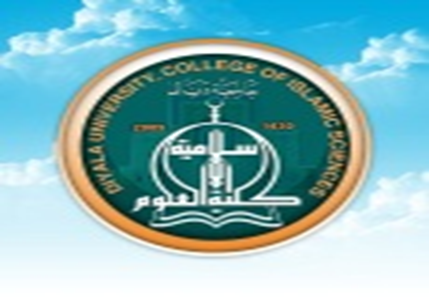 المادة:اصول التفسيرالمادة:اصول التفسيركلية /العلوم الاسلاميةكلية /العلوم الاسلاميةمدرس المادةمدرس المادةمدرس المادةم:جميلة روكان رشيد قسم /علوم القرآن والتربية الاسلاميةقسم /علوم القرآن والتربية الاسلامية              المـــــــرحلة :                          المـــــــرحلة :            الثانيةالشعبـــــــــــة :                   الشعبـــــــــــة :                   الشعبـــــــــــة :                   السعي السنوي للعام الدراسي 2016/2015 السعي السنوي للعام الدراسي 2016/2015 السعي السنوي للعام الدراسي 2016/2015 السعي السنوي للعام الدراسي 2016/2015 السعي السنوي للعام الدراسي 2016/2015 السعي السنوي للعام الدراسي 2016/2015 تالاسمفصل الاولفصل الثانيالسعيالسعيتالاسمفصل الاولفصل الثانيرقماكتابةَ1احمد فارس عبدالخالق غائب131730ثلاثون ًدرجة2اسراء عدنان نوري اسماعيل152035خمسة وثلاثون درجة3أسيل احمد قاسم محمد101828ثمانية وعشرون درجة4اشواق طالب اسماعيل طه112031واحد وثلاثون درجة5ايه عبد الكريم محمد عباس121830ثلاثون درجة6حسين رافع غافل حافظ71623ثلاثة وعشرون درجة7حسين علي مهدي خميس161733ثلاثة وثلاثون درجة8حيدر أحمد محمد لطيف151328ثمانية وعشرون درجة9ريسان عبد اللطيف خلف احمد101323ثلاثة وعشرون درجة10زمن حسين محمد خلف162036ستة وثلاثون درجة11زينب سلمان كريم كاظم81826ستة وعشرون درجة12سجا سعد عمران علوان122032اثنان وثلاثون درجة13سجاد حسن كريم كاظم141731واحد وثلاثون درجة14سجى عبد الستار احمد حمادي152035خمسة وثلاثون درجة15سجى نصيف جاسم حمادي121931واحد وثلاثون درجة16سعد حسين مهدي صراي71320عشرون درجة17سميه صالح مهدي رحمان122032اثنان وثلاثون درجة18عباس شاكر محمود حسن82028ثمانية وعشرون درجة19عبدالحميد عطاالله داود سلمان182038ثمانية وثلاثون درجة20عذراء محمد داود محمد81523ثلاثة وعشرون درجة21غفران مجيد فتاح فرج172037سبعة وثلاثون درجة22فاطمة ابراهيم عكاب يوسف152035خمسة وثلاثون درجة23محمد ناصر جدعان محمد141731واحد وثلاثون درجة24مرتضى جواد كاظم محمد71825خمسة وعشرون درجة25مروه فيصل حسين جاعد 141731واحد وثلاثون درجة26مريم سعد ابراهيم محمد162036ستة وثلاثون درجة27مها حسن حسين علي71724أربعة وعشرون درجة28زهراء طه مالك131831واحد وثلاثون درجة29ناديه حيدر شكر علاوي132033ثلاثة وثلاثون درجة30نبأ رشيد حميد أبراهيم92029تسعة وعشرون درجة31ندى وليد حسن صفر141832اثنان وثلاثون درجة32نهاد محمد خضير كاظم111930ثلاثون درجة33هدى عباس طه عباس142034أربعة وثلاثون درجة34وصال خلف سلمان محمد152035خمسة وثلاثون درجة35ياسين قاسم كاظم جوامير111930ثلاثون درجة36ميس مشعان حسن ناصرمؤجلة